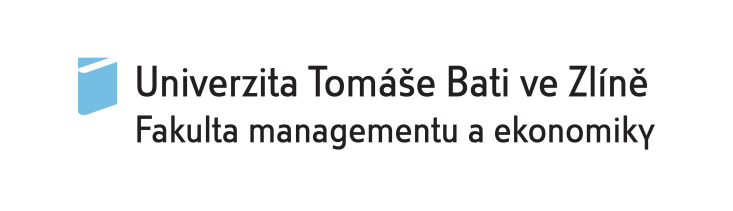 Posudek oponenta bakalářské práceJméno studenta:	Oponent BP:	Ak. rok:Pavel Ondra	Ing. Pavel Rosman, Ph.D.	2013/2014Téma BP:Analýza výrobního procesu ve vybrané firměHodnocení jednotlivých kritérií:Připomínky k práci:Otázky k obhajobě:Práce splňuje kritéria pro obhajobu BP.	Práce nesplňuje kritéria pro obhajobu BP (minimálně jedno kritérium hodnoceno 0 body).Ve Zlíně dne: 16. 5. 2014podpis oponenta BPInstrukce pro hodnocení jednotlivých kritérií:Kritérium 1. Hodnocení náročnosti tématu práce (0 - 10 bodů)Toto kritérium hodnotí originalitu zvoleného tématu, jeho zaměření na studijní obor, složitost řešené problematiky, náročnost na teoretické i praktické informační zdroje.Kritérium 2. Hodnocení splnění cílů práce (0 - 10 bodů)Toto kritérium hodnotí splnění zadání práce na základě definovaných cílů práce, které musí být součástí úvodu. Definovaný cíl práce odpovídá požadované náročnosti vzhledem k typu práce.Kritérium 3. Hodnocení teoretické části práce (0 - 10 bodů)Hodnotí se především výběr teoretických zdrojů a jejich možná aplikace pro řešení tématu. Hodnotí se rovněž způsob i úroveň citací. Rozsah zpracované literatury, její aktuálnost, využití cizojazyčné literatury, využitelnost přehledu pro vlastní práci, diskuse alternativních pohledů, rozbor použitých citací. Literární přehled práce je po metodické a formální stránce řádně zpracován včetně citací a odkazů na použitou literaturu.Kritérium 4. Hodnocení praktické části práce (analytická část) (0 - 10 bodů)Hodnotí se úroveň analýzy zadaného tématu, vazba analýzy na stanovené cíle, využití teoretických poznatků pro analýzu problému. Při hodnocení se bere v úvahu náročnost získávání informací, přístup studenta a jeho schopnost logických závěrů z analýzy jako východisko pro řešící část.Kritérium 5. Hodnocení praktické části práce (řešící část) (0 - 10 bodů)Hodnotí se věcná úroveň řešení problému, dosažení stanovených cílů, návaznost řešící části 
na analytickou část. Kritérium hodnotí rovněž celkovou úroveň provázanosti teoretické a praktické části práce, zdůvodnění návrhů a jejich dopadů.Kritérium 6. Hodnocení formální úrovně práce (0 - 10 bodů)Hodnotí se úroveň grafického zpracování práce. Hodnotí se gramatická úroveň, zvolené formulace, celková úroveň vyjadřování. Správnost členění, logické návaznosti textu, správnost použité terminologie, jednoznačnost a přehlednost grafických prací, jazyková úroveň.Kritéria hodnocení:Kritéria hodnocení:Počet bodů (0 – 10)1Náročnost tématu práce92Splnění cílů práce83Teoretická část práce94Praktická část práce
(analytická část)105Projektová část
(řešící část)86Formální úroveň práce8CELKOVÝ POČET BODŮ(0 – 60) 52ROZSAH BODŮSLOVNÍ VYJÁDŘENÍ0 bodůnesplněno(odpovídá stupni „F“ podle ECTS)1 – 2 bodysplněno pouze na úrovni základních požadavků(odpovídá stupni „E“ podle ECTS)3 – 4 bodysplněno s výraznějšími, ale ne kritickými nedostatky(odpovídá stupni „D“ podle ECTS)5 – 6 bodůsplněno, nedostatky neovlivňují podstatně celou práci, zejména výsledky(odpovídá stupni „C“ podle ECTS)7 – 8 bodůsplněno zcela bez výhrad(odpovídá stupni „B“ podle ECTS)9 – 10 bodůsplněno nadstandardně(odpovídá stupni „A“ podle ECTS)Hlavním úkolem bakalářské práce byla analýza výrobního procesu firmy ZPS Slévárna, a.s., s cílem navrhnout doporučení ke zlepšení stávajícího procesu výroby. V souladu se zadáním autor zpracoval dostupné literární zdroje z oblasti výrobního procesu a výrobního prostředí firmy. Teoretická východiska, přibližující problematiku výrobního procesu a hlavní aspekty štíhlé výroby, vybrané nástroje a metody PI jsou standardně zpracovány a představují kvalifikovaný vstup do problematiky. Součástí je zdařile zpracovaná pasáž přibližující slévárenství jako výrobní proces, kterou uzavírá přehled metod a principů zlepšování, tvořící vstup do praktické části BP. Praktická část obsahuje charakteristiku firmy a představuje její výrobní program. Použitím analytických metod autor BP zkoumá podíl segmentů výrobního programu, spektrum odběratelů a prostředí společnosti. Pomocí monitoringu výrobního procesu a pracovního prostředí diplomant postupně přibližuje jednotlivá pracoviště a analyzuje jednotlivé fáze pracovních postupů slévárny, včetně hledání možností ke zlepšení. Návrhová část obsahuje konkrétní doporučení ke zlepšení stávajícího výrobního procesu. Výstupy BP odráží využití poznatků získaných analýzou. K práci mám některé připomínky. V úvodu chybí informace o použité metodice při zpracování BP. V závěru teoretické části jsem chybí shrnutí získaných poznatků. Nejasné je (ne)uvedení názvu firmy v názvu, která je dále v textu konkrétně zmíněna. V návrhové části nejsou uvedeny ekonomické přínosy. Diplomant osvědčil velmi dobrou schopnost aplikovat teoretické poznatky v praxi. Jako přínosný hodnotím konstruktivní přístup při získávání potřebných informací, jakož i použití vhodných analytických metod (BCG matice, ABC a SWOT analýza), kterými zkoumá konkrétní výrobní postupy a činnosti slévárny a prostředí společnosti. Pozitivně hodnotím formální i grafickou úroveň práce i vizualizaci zjištěných nedostatků. Na základě celkového posouzení konstatuji, že předložená bakalářská práce stanovené úkoly splňuje bez výhrad, Teoretická i analytická část požadavky na tuto část práce splňují nadstandardně.1. V praktické části BP jste analyzoval výrobní proces ve společnosti ZPS – Slévárna. Zdůvodněte, proč jste se zaměřil pouze na některé aspekty (vizualizace, pracovní prostředí, uspořádání, hledisko bezpečnosti, certifikace), ale např. časová úspora strojových zařízení (např. stroje v obrobně) chybí.2. V kapitole č. 14 (s. 73) uvádíte souhrn zjištěných nedostatků výrobního procesu. Vyhodnoťte reálné možnosti a úspěšnost Vámi navrhovaných doporučení. Lze u nich nějak vyčíslit ekonomické přínosy?